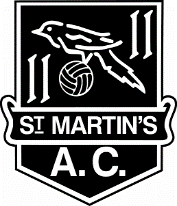 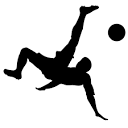 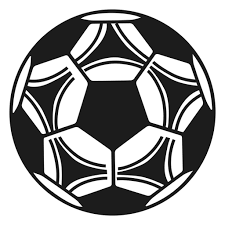 Follow us for all club updates on:         Facebook : St Martins AC       Twitter  : @stmartinsacadmin@guernseysaints.com	Parent/Guardian or Emergency Contact DetailsDetails of Football ActivityI agree to _____________________________________________ (player’s name)taking part in any activity as described below and I acknowledge the need for him / her to behave responsibly and within the FA laws of the game.  Full info, including all Child Welfare documents, can be found on our website.Youth Coaching and Match Play for the 2023/24                           Yes   /   NoOpen Age Coaching and Match Play for 2022/23   *	                     Yes  /   No*Coaches will discuss suitability before this is implemented Teamer:   Please check your teamer account to ensure details are up to date, a current mobile number and email address are required.  Invites will be sent by teamer for all training and matches – please respond promptly to enable coaches to plan accordingly as sessions will be planned around the numbers that respond. (Contact details  must be for an over 18/ adult)Medical InformationDoes your child have any medical condition that may affect them during any football activity which their year group coaches should be aware of?Yes / No      If yes, please give details: _________________________________Declaration Images/Data – I am aware that at times the club may wish to take photos or videos of the team in and that these will be available for viewing via the St Martins AC website.  I note the club adheres to FA guidelines to ensure these are safe, respectful and used solely for the purpose they are intended for. Data supplied will be recorded and used club purposes as required.  Data requested by GFA/FA may be supplied by the club. I confirm by signing that this is acceptable to meMedical treatment – I agree to my son / daughter receiving medication as instructed and any emergency dental, medical or surgical treatment, including anaesthetic or blood transfusion, as considered by medical authorities present.Insurance – I am aware the Club’s Insurance Policy may not cover any expenses incurred during medical treatment towards any child in your care.  Therefore, I understand that I have been advised that private medical insurance should be obtained to cover my child.Signed _____________________    Print Name: ______________________ Date__________________Subscriptions for 2023/2024 Season U 16 - U 18     £155   includes GFA Registration Fee, matches and training(Fines issued by Match Officials in either Youth or Senior matches are not included in subs payment and are payable separately)Please return completed registration form as follows:By email to:           admin@guernseysaints.com (please confirm how subs have been paid- (please       return as an attachment not a photo)By Post to:                Nicki Hamon, Bodyline Ltd, La Plaque Lane, Forest GY8 0DR Online payments     Sort Code 40-22-25 A/c number 74212959  -  Cheques Payable to St Martins ACPlease state player name and Year group as at Sept 2023, with all paymentsTo enable us to make our league and cup entries on time,  it would be appreciated if registration forms could be completed and returned by Friday 16th June 2023 Please email all enquires to   admin@guernseysaints.comST MARTINS AC U16 – U 18 Youth FootballIncluding Open Age FootballRegistration and Parental Consent Form 2023 / 2024 SeasonPlayer Full Name	Player Date of BirthCurrent Shirt / Squad NumberSchool Year  as at 1st Sept 2023School attended as at 1 Sept 23Player email address (to be used for FA registration only)Address including  Post CodeContact NameContact Date of BirthRelationshipContact Tel NoEmail addressST MARTINS AC – U 16-U18 Youth Football Inc Open Age Football                           2023 / 2024 SEASON